HOẠT ĐỘNG TRẢI NGHIỆM TÁCH NGÔ CỦA CÁC BÉ LỚP MGB C3       Hoạt động trải nghiệm là một cách học thông qua thực hành, với quan niệm việc học là quá trình tạo ra tri thức mới trên cơ sở trải nghiệm thực tế, dựa trên những đánh giá, phân tích trên những kinh nghiệm, kiến thức sẵn có. Như vậy, thông qua các hoạt động trải nghiệm, trẻ được cung cấp kiến thức, kỹ năng từ đó hình thành những năng lực, phẩm chất và kinh nghiệm. Một hoạt động trải nghiệm vô cùng thích thú với nguyên liệu đơn giản, dễ kiếm nhưng vô cùng sáng tạo, mang lại tiếng cười vui vẻ và đòi hỏi các bé phải tập trung chú ý. Đó là hoạt động trải nghiệm ngô. Sau đây là các hình ảnh vô cùng dễ thương của các bé khi cặm cụi tách từng hạt ngô.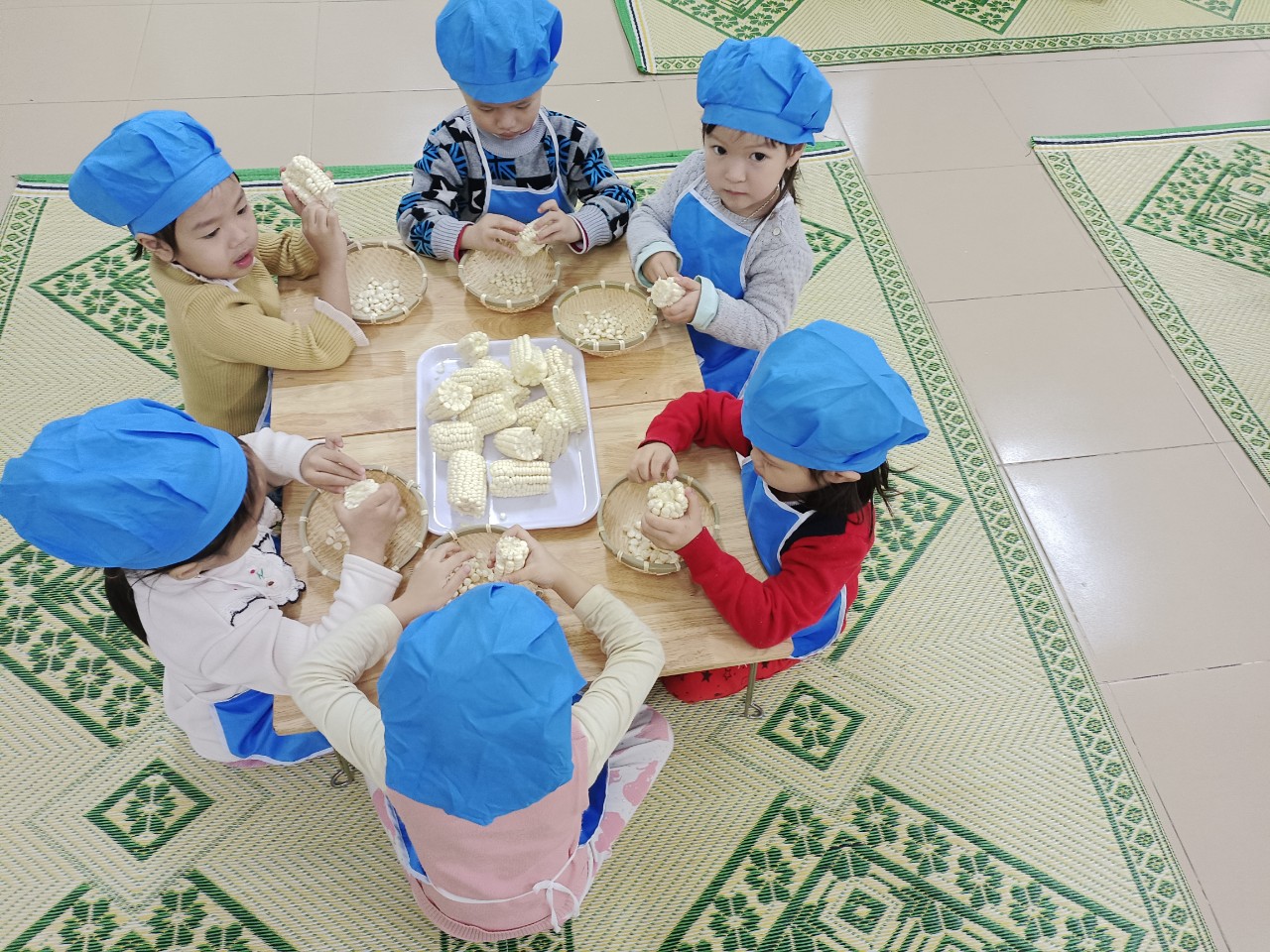 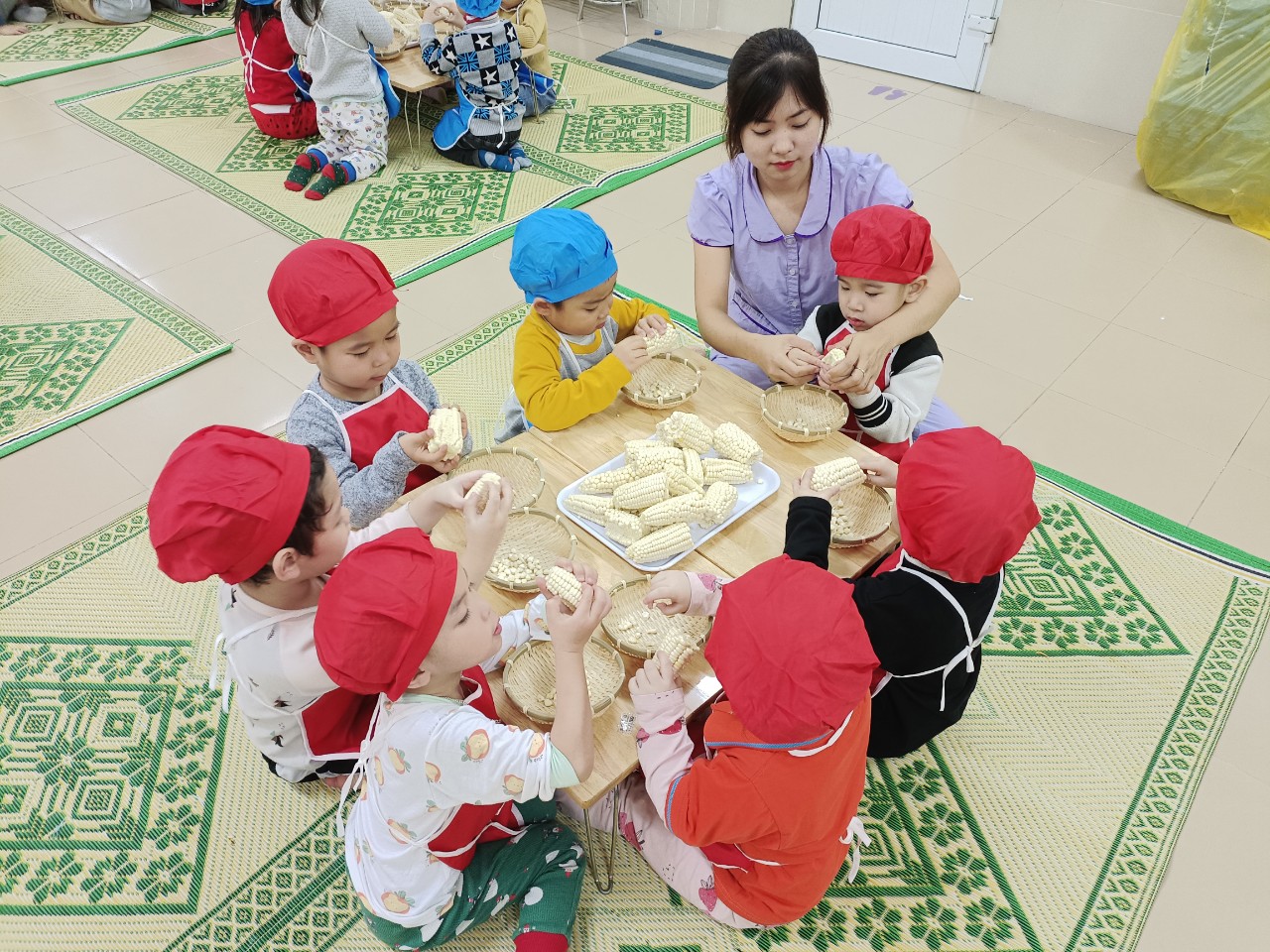 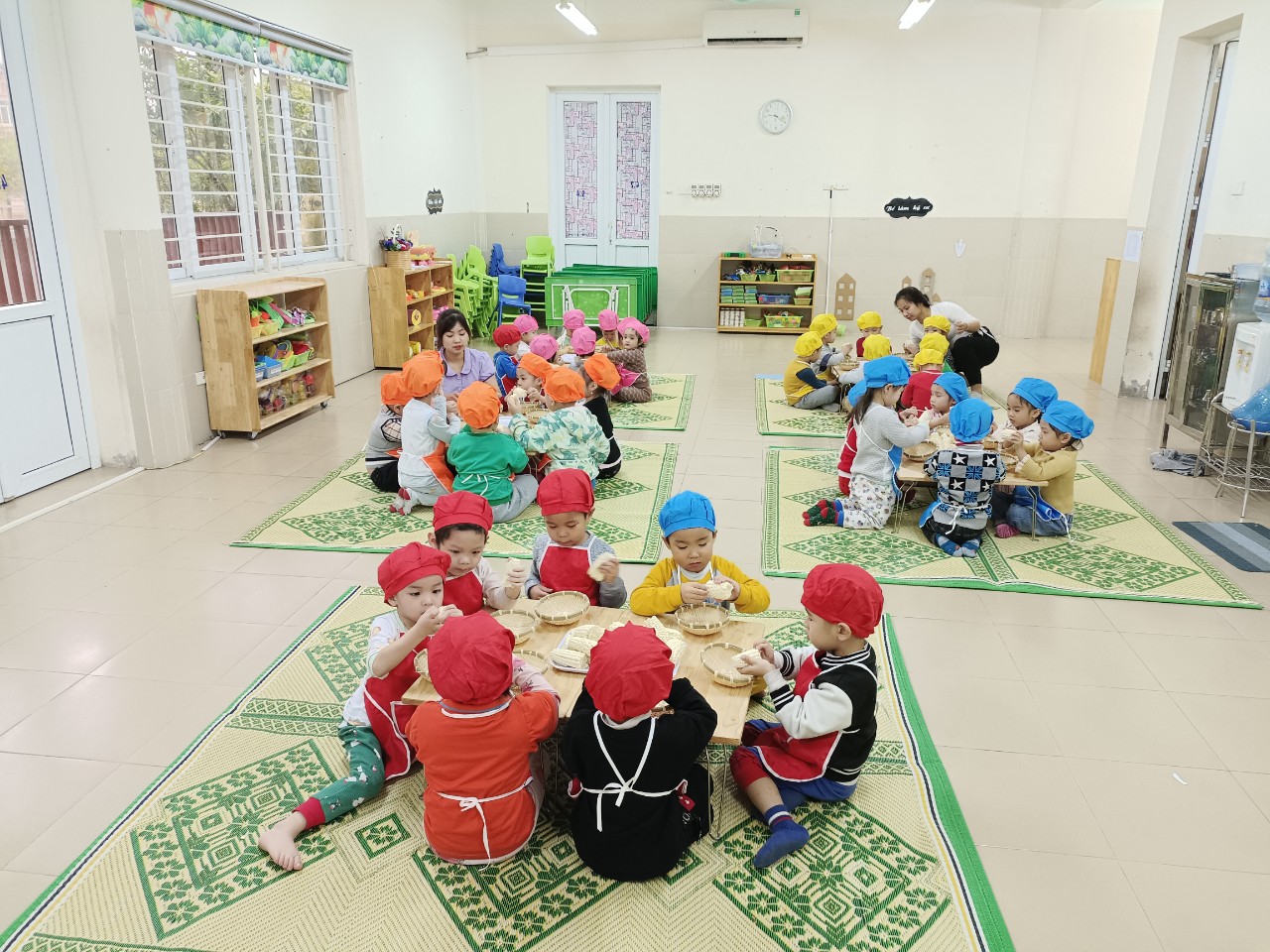 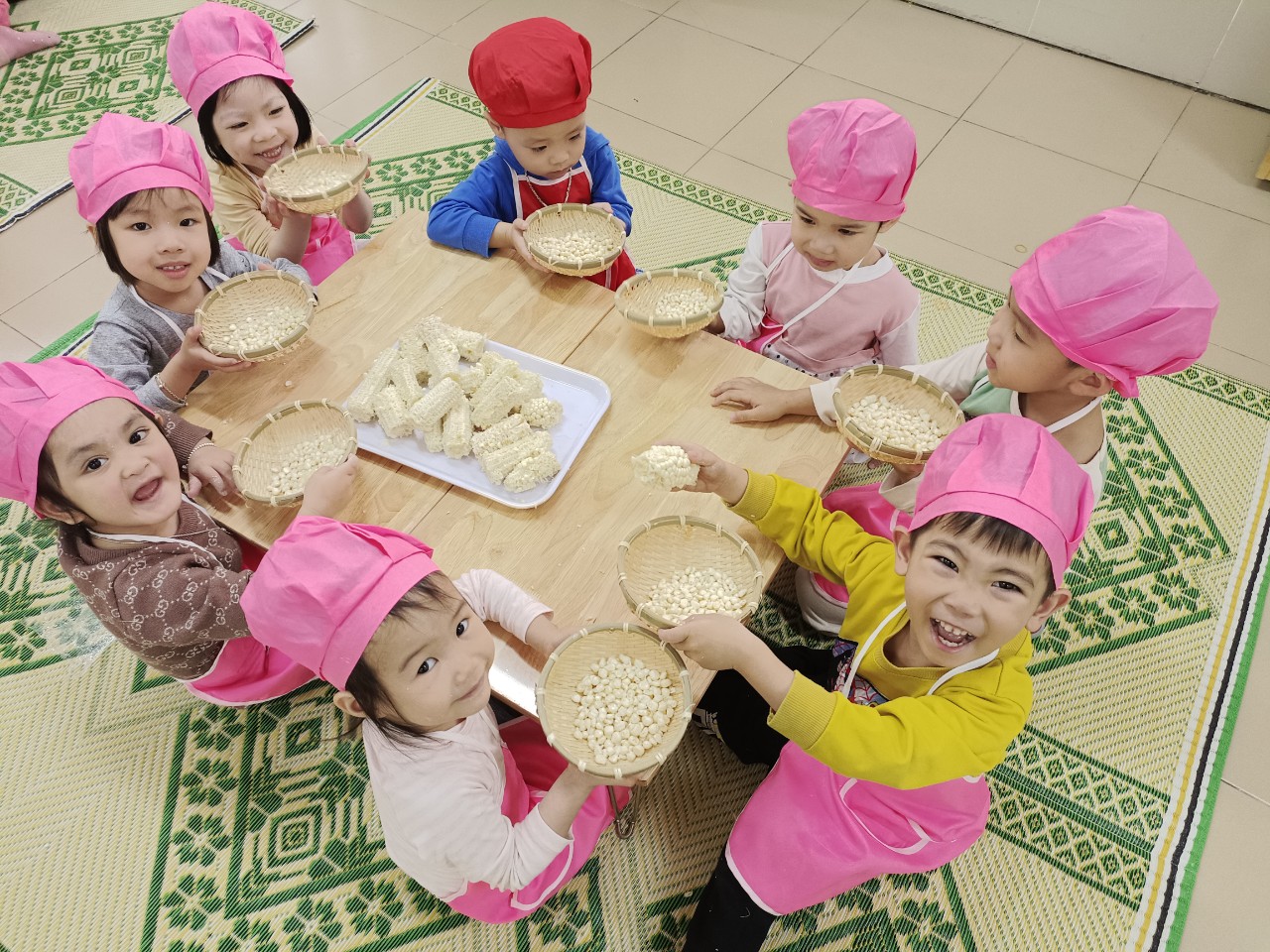 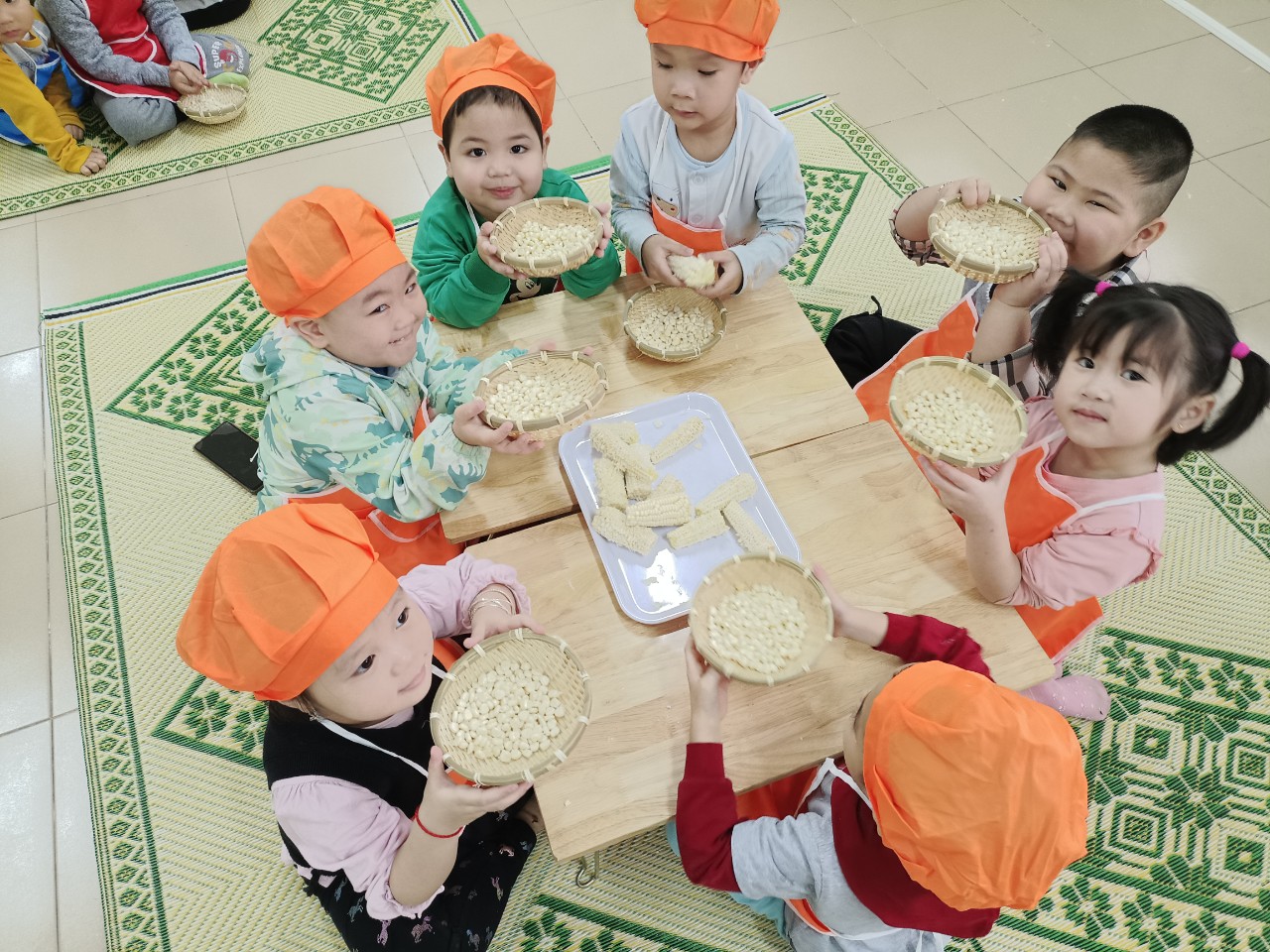 